M-O / NORTHERN LAKES / PACKERLAND CONFERENCE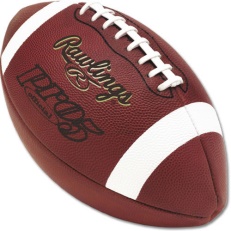 FOOTBALL – 8-PLAYER DIVISIONSTANDINGSOCTOBER 11, 2019 SCHOOL				WON		LOST		TIEDSuring					   7		   1		   0Gibraltar				   6		   1		   0Wabeno-Laona			   5		   2		   0Florence				   5		   2		   0Sevastopol				   3		   4		   0Gillett					   2		   5		   0Oneida Nation-NEW Lutheran	   2		   5		   0	Wausaukee				   2		   5		   0Lena-STAA				   0		   7		   0